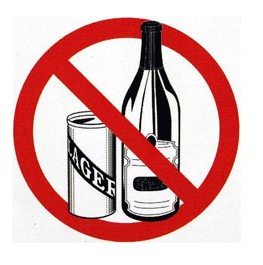 ПАМЯТКА  «ВРЕД АЛКОГОЛЯ»О вреде алкоголя  сказано так много, что порой бывает просто нечего добавить. Но мы все же попробуем. В нашей стране злоупотребление алкоголем — это в большинстве случаев результат неправильного воспитания, подражания плохим примерам, старым обычаям, унаследованным от прошлого.Потребление алкоголя ещё более страшная привычка, чем курение. Вред алкоголя очевиден. Доказано, что при попадании алкоголя внутрь организма, он разносится по крови ко всем органам и неблагоприятно действует на них вплоть до разрушения. При систематическом употреблении алкоголя развивается опасная болезнь – алкоголизм. Алкоголизм опасен для здоровья человека, но он излечим, как и многие другие болезни. Но главная проблема состоит в том, что большая часть алкогольной продукции, выпускаемой негосударственными предприятиями, содержит большое количество ядовитых веществ. Недоброкачественная продукция нередко приводит к отравлениям и даже смертям.Все это наносит большой урон обществу, его культурным ценностям.Пьянство «зажигает зеленый свет» злокачественным новообразованиям. Не исключается наличие в алкогольных напитках канцерогенных веществ. Являясь хорошим растворителем, алкоголь помогает их проникновению в организм. У злоупотребляющих алкоголем, особенно в молодом возрасте, риск развития рака полости рта в 10 раз выше, а если они еще и курят, то в 15 раз выше по сравнению с непьющими. Как уже говорилось, алкоголь губительно действует на клетки головного мозга (в том числе и на клетки, регулирующие деятельность половой системы) и на половые центры, расположенные в спинном мозге. Одновременно ослабевает деятельность молочных желез, а в дальнейшем она может и прекратиться. Ученые выявили здоровые половые железы только у половины обследованных ими хронически больных алкоголизмом.
Основным действующим началом опьянения любого напитка являлся алкоголь – этиловый, или винный, спирт. Принятый внутрь он через 5 – 10 минут всасывается в кровь и разносится по всему организму. Алкоголь – яд для любой живой клетки. Проникнув в организм алкоголь, очень скоро расстраивает работу тканей и органов. Быстро сгорая, он отнимает у них кислород и воду. Клетки сморщиваются, деятельность их затрудняется. При значительном и частом попадании алкоголя в организм клетки разных органов, в конце концов, погибают.
Под действием алкоголя нарушается чуть ли не все физиологические процессы в организме, а это может привести к тяжелым заболеваниям. Перерождается ткань печени, почек, сердца, сосудов и т.д. Быстрее и губительнее всего алкоголь действует на клетки головного мозга, при этом, в первую очередь, страдают высшие отделы мозга. Быстро доставленный потоками крови к головному мозгу, алкоголь проникает в нервные клетки, при этом разрушается, в результате чего связь между различными отделами мозга расстраивается.
Алкоголь влияет также на кровеносные сосуды, несущие кровь к мозгу. Сначала они расширяются, и насыщенная алкоголем кровь бурно приливает к мозгу, вызывая резкое возбуждение нервных центров. Вот откуда чрезмерно веселое настроение и развязность пьянеющего человека. Ученые выяснили, что под влиянием спиртных напитков в коре больших полушарий головного мозга в след за усиливающемся возбуждением наступает резкое ослабление процессов торможения. Кора перестает контролировать работу низших, так называемых подкорковых отделов мозга. Вот почему опьяневший человек как бы теряет контроль над собой и критическое отношение к своему поведению, утрачивая сдержанность и скромность, он говорит и делает то, чего не сказал и не сделал бы в трезвом состоянии. Каждая новая порция спиртного все больше парализует высшие нервные центры, словно связывая их и не позволяя вмешиваться в хаотическую деятельность резко возбужденных отделов мозга.
То, что мы в быту благодушно называем опьянением в сущности есть не что иное, как острое отравление алкоголем, со всеми вытекающими отсюда последствиями. Хорошо, если через определенное время организм, освободившийся от яда, постепенно возвращается к нормальному состоянию. Алкоголь вызывает приятное, приподнятое настроение, а это побуждает к повторному употреблению спиртного напитка. В первое время при желании и твердости характера еще можно отказаться от вина. В противном случае под влиянием алкогольной интоксикации (да и уговоров друзей) воля ослабевает, и человек уже не может противостоять влечению к алкоголю. Под влиянием алкоголя получают простор инстинкты, ослабляется воля и самоконтроль, и нередко люди совершают проступки и ошибки.В то же время у нас нет оснований возражать против того, скажем, чтобы здоровый, взрослый человек по случаю нового года, дня рождения или другого праздника выпил рюмку вина или водки. Но следует твердо знать, что недопустимо, просто преступно доводить себя до тяжелого опьянения со всеми вытекающими последствиями.Большую воспитательную работу надо проводить среди молодежи. Мы должны воспитать трезвое поколение, презирающее пьянство, решительно борющееся с вредными привычками и традициями, которые очень живучи и пришли к нам из далекого прошлого.Общественность должна вести решительную борьбу с пьянством как общественным злом, резко осуждать и строго наказывать проступки пьяниц в общественных местах, семье, на производстве. Большое внимание в этой работе надо уделять профилактике, то есть предупреждению употребления спиртных напитков.